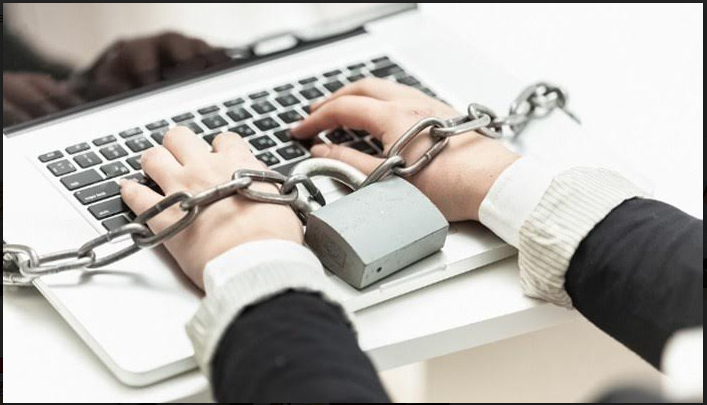 The Workaholic Within Us#1(a) You have a stable job with an average income, 40 hours a week. You are offered a highly-paid job that will give you many more opportunities to afford a better house, nicer car, amazing vacations, in short - it'll improve all your living conditions drastically. The catch: it’s 60 hours a week, and you need to be available to reply to emails after work as well. Question:      Do you take it?(b) A student at Exhibit J tells you that she enjoys going to the classes and feels that they give her much needed energy and they broaden her horizon. But every time after the class she feels guilty for not using these hours for studying for school.Question:      What do you tell her?#2Questions:      (a) What is the message of the Mishnah?(b) Does this Mishnah give us a license to minimize the quality of work one produces and slack off? Wouldn't that be stealing from the employer or the customer?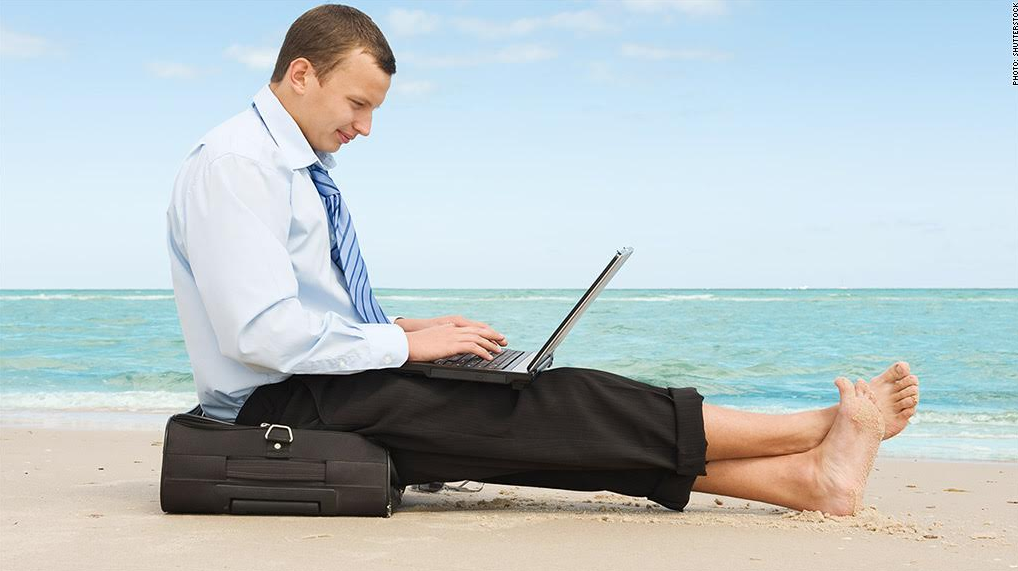 Questions:      How can a person be involved in worldly endeavors without letting work and all the other distractions of this world (phone, TV, music, etc) become the center of his life?#3Questions:(a) Is this possible in real life? Can you just turn it off?(b) What are the possible benefits in this commandment?#4If someone asks you who are you and what you do, you'll probably respond, "I am a doctor," "I sell insurance policies for a living", or “I am a student” or whatever.But if you met the prophet Jonah you'd get a very surprising answer -Questions:      (a) Did Jonah actually answer their question or did he just ignore it and say whatever he wanted to?(b) How can such an answer help us focus on the important things in life instead of getting sucked into the craziness of the world?#5	BONUS Questions:(a) What's a midlife crisis?(b) How do you avoid it?#6	Question:      What's your takeaway from today's discussion?